PROGRAMM DES WELTWEITEN ROSENKRANZGEBETES MIT WEIHEGEBET AN DIE HERZEN VON MARIA UND JOSEF IN DEN MARIENWALLFAHRTSORTEN.TREFFPUNKT AM 12. SEPTEMBER 2020 BEI EUCH NAHENMARIENWALLFAHRTSORTEN UM 16 UHR UND BEGINN UM 16:30 (italienischeUhrzeit)Bereitet Euch vor, indem Ihr bereits gebeichtet und kommuniziert habt. Ich empfehle Euch, empfängt, wenn möglich, den Leib Christi kniend und mit dem Mund, Ihm zur Würde.  Diejenigen die aus gesundheitlichen Gründen nicht zu den Marienwallfahrtsorten gehen können, können gegebenfalls auch von einer naheliegenden Kirche aus beten, oder zuletzt auch von zu Hause. Das Gebet des glorreichen Rosenkranzes soll AUF LATEIN stattfinden. Diejenigen, die das Gebet nicht in Latein beherrschen, können es ohne weiteres in ihrer eigenen Sprache beten. Hier sind die 5 Gebetsabsichten, die mit der Weihe an das Unbefleckte Herz Mariens verbunden sind. Wir bitten um Vergebung für unsere Sünden und die Sünden unserer Vorfahren, sowie für den schwachen Glauben von uns und unseren Angehörigen. Wir vertrauen uns Dir an, Unseren Lieben Frau! Für die Gläubigen, die geweihten und nicht geweihten, die Christus immer noch im Mittelpunkt ihres Lebens haben und für Seinen Namen und Ruhm in der Welt verfolgt werden. Wir vertrauen sie Unserer Lieben Frau an. Für den Schutz aller Kindern. Wir vertrauen sie Unserer Lieben Frau an. Für die Rückkehr zur Kirche mit Jesus Christus unserem Herrn im Mittelpunkt und unter dem Schutzmantel der Heiligen Jungfrau Maria. Im Vertrauten und der Weihe an Ihr Unbeflecktes Herz, bitten wir für uns und unsere Familie und vertrauen Ihr die Bekehrung unserer Feinde. Anschließend: Salve Regina (Sei gegrüsst, o Königin) 1 Pater, 1 Ave Maria und 1 Gloria zum Ablass Erwerb Lauretanische Litanei Weihegebet an das keuscheste Herz des Hl. Josef: Keuschestes Herz des hl. Josef, beschütze und verteidige meine Familie gegen jedes Böse und jede Gefahr. Keuschestes Herz des hl. Josef, verbreite die Gnaden und Tugenden deines keuschesten Herzen auf die ganze Menschheit. Hl. Josef, ich gebe mich dir wirklich hin. Ich weihe dir meine Seele und meinen Körper, mein Herz und mein ganzes Leben. Hl. Josef, verteidige die Hingabe an das Heilige Herz Jesu und an das Unbefleckte Herz Mariens. Zerstöre mit den Gnaden deines keuschesten Herzens Satans Pläne. Segne die ganze heilige Kirche, den Papst, die Bischöfe und Priester der ganzen Welt. Wir geben uns dir mit Liebe und Vertrauen. Jetzt und für immer. Amen! - WEIHE- UND WIEDERGUTMACHUNGSAKT AN DAS UNBEFLECKTE HERZ MARIENS Allerheiligste Jungfrau und unsere Mutter, als Du Dein Herz umgeben von Dornen gezeigt hast, das als Symbol für die Gotteslästerungen und Undankbarkeiten steht, mit denen die Menschen die Feinheiten Deiner Liebe belohnen, hast Du um Trost und Wiedergutmachung gebeten. Als Kinder wollen wir Dich lieben und immer trösten, aber besonders nach Deinem mütterlichen Stöhnen, wollen wir die Schmerzen Deines unbefleckten Herzens lindern, welches die Bosheit der Menschen mit stechenden Dornen ihrer Sünden verletzt. Insbesondere wollen wir die Gotteslästerung gegen Deine Unbefleckte Empfängnis und gegen Deine Heilige Jungfräulichkeit wiedergutmachen. Viele leugnen leider, dass Du die Mutter Gottes bist und wollen Dich nicht als die zärtlichste Mutter der Menschen akzeptieren. Andere, die Dich nicht direkt beleidigen, entladen ihren satanischen Zorn, indem sie Deine Heiligenbilder entwürdigen. Es gibt auch diejenigen, die Gleichgültigkeit, Verachtung und auch Hass gegen Dich in die Herzen, vor allem der unschuldigen Kindern, die Du liebst, zu einflössen versuchen. Zu Deinen Füßen niedergeworfen, äußern wir unseren Kummer, Allerheiligste Jungfrau, und wir versprechen, viele Sünden und Beleidigungen von diesen undankbaren Söhnen mit unseren Opferungen, Kommunionen und Gebeten wiedergutzumachen. Wir erkennen, dass auch wir nicht immer deine Vorliebe erwidern und Dich nicht ausreichend als unsere Mutter lieben und ehren und deshalb bitten wir um die barmherzige Vergebung für unsere Schulden und Kaltblütigkeiten. Wir wollen Dich, Heilige Mutter, noch um Mitleid, Segen und Bekehrungen für den Lügen Aktivisten und die Feinde der heiligen Kirche bitten. Führe alle zur wahren Kirche zurück, in den Schafstall der Rettung, wie du in Deinen Erscheinungen in Fatima versprochen hast. Sei Zuflucht in Not und in der Versuchung des Lebens für Deine Kinder, für alle Familien und insbesondere für uns, die wir uns ganz Deinem Unbefleckten Herzen weihen; begleite uns uns und sei unser Pfad, damit wir Gott, der die einzige Quelle des Friedens und der Freude ist, erreichen. Amen. + Salve Regina - Weihe an das Unbefleckte Herz der Heiligen Jungfrau Maria von Fatima O Heilige Jungfrau, Mutter Jesu und unsere Mutter, die den drei Hirtenkindern in Fatima erschienen ist, um der Welt eine Botschaft über den Frieden und die Erlösung zu bringen. Auch ich verpflichte mich, Deine Botschaft zu empfangen. Heute weihe ich mich Deinem Unbefleckten Herzen, um so vollkommener zu Jesus zu gehören. Hilf mir, meine Weihe mein Leben lang treu zu leben, das vollständig in der Liebe Gottes und der Brüder verbracht ist und das nach dem Beispiel deines Lebens ist. Insbesondere biete ich Dir die Gebete, die Handlungen, die Opfer des Tages als Wiedergutmachung für die Sünde von mir und von den anderen an, mit der Verpflichtung, meine tägliche Pflicht gemäss dem Willen des Herrn zu erfüllen. Ich verspreche Dir, jeden Tag den heiligen Rosenkranz zu beten und über die Geheimnisse des Lebens Jesu nachzudenken, die mit den Geheimnissen Deines Lebens verflochten sind. Ich möchte immer als Dein wahres Kind leben und zusammenarbeiten, damit jeder durch Dich Mutter Jesu, den wahren Gott und unseren einzigen Retter kennt und liebt. Amen! 7 Ave Maria Unbeflecktes Herz Mariens, bitte für uns. AM SCHLUSS:  Engel des Herrn x 3 Herr, gib ihnen die ewige Ruhe x3 Erzengel Michael Gebet von Papst Leo XIII Heiliger Erzengel Michael, verteidige uns im Kampfe! Gegen die Bosheit und Nachstellungen des Teufels sei unser Schutz. «Gott gebiete ihm!», so bitten wir flehentlich. Du aber, Fürst der himmlischen Heerscharen, stosse den Satan und die anderen bösen Geister, die in der Welt umhergehen, um die Seelen zu verderben, durch die Kraft Gottes in die Hölle. Amen SCHLUSSEMPFEHLUNGEN: Verbreitet es überall so gut wie möglich, drückt dieses Programm aus. Wenn ihr Kontakte im Ausland habt, sagt uns sofort Bescheid. Wir dürfen keinen einzigen Marienweihenort unbesetzt lassen, wohin man gehen kann. Es ist keine Zeit, um faul zu sein. Gott segne Euch alle. Non praevalebunt! Für mehr Informationen (auf Italienisch): Facebook: «Ottavio Herbstritt ‒ il ritorno» You Tube: “Doppia GRANDIOSA INIZIATIVA per il 12 settembre: rovesciamo la dittatura sanitaria!” 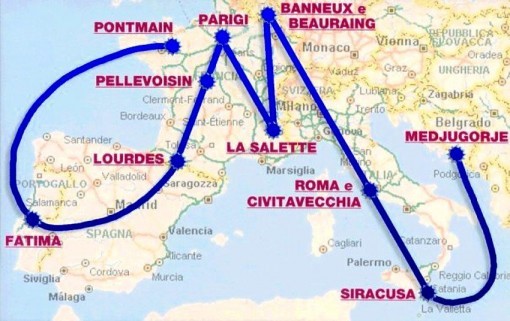 